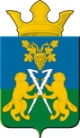 ДУМАНицинского сельского поселенияСлободо – Туринского  муниципального  районачетвертого созываРЕШЕНИЕ      от 31 марта   2022г.                      проект                                 № 328-НПА                                                                       с. Ницинское   О внесении изменений  и  дополнений в Устав Ницинского  сельского поселении          В соответствии со статьей 28 Федерального закона от 06.10.2003 № 131-ФЗ «Об общих принципах организации местного самоуправления в Российской Федерации»,  в  связи с принятием  и вступлением в силу Федеральных законов  от 11.06.2021 № 170-ФЗ «О внесении изменений в отдельные законодательные акты Российской  Федерации в связи с принятием  Федерального закона «О государственном контроле (надзоре) и муниципальном контроле в Российской Федерации»,  от 01.07.2021 № 255-ФЗ «О внесении изменений в Федеральный закон «Об общих принципах организации  и деятельности контрольно – счётных органов субъектов Российской Федерации и муниципальных образований» и  отдельные законодательные акты  Российской Федерации ,от 19.11.2021 № 376-ФЗ «О внесении изменений в Федеральный закон «Об общих принципах организации  местного самоуправления в Российской Федерации»,  и отдельные законодательные акты Российской Федерации»,  руководствуясь статьями 22, 43 Устава Ницинского сельского поселения   Дума Ницинского сельского поселения РЕШИЛА:          1. Внести в Устав Ницинского сельского поселения, принятый  Решением Думы       Ницинского сельского поселения от 22 декабря 2005 года № 5 (с изменениями, внесёнными решением Думы Ницинского сельского поселения от 08.02. 2008г № 66; от 22.01.2009г № 118;  от 24.03.2009г № 131; от 08.09.2009г № 157; от 29.01.2010г № 39;   от 27.04.2010г № 64; от 10.08.2010г № 76; от 19.11.2010г № 102; от 22.03.2011г № 125; от 19.08.2011г № 138;  от 23.01.2012г № 167; от 18.04.2012г № 184; от 11.10.2012г                   № 206; от 28.12.2012г № 225; от 29.05.2013г № 248; от 05.07.2013г № 256; от 30.12.2013г № 19; от 22.04.2014 г № 27; от 10.10.2014 г № 42; 03.04.2015 г № 69;  от 30.09.2015 г №79; от 11.10.2016 г №116;  от 06.02.2017 г.  №131; от 26.04.2017 №141; от 24.07.2017г. №159; от 23.11.2017г № 21; от 28.02.2018г. № 53; от 01.08.2018г № 75;  от 07.09.2018г № 83; от 25.12.2018г  № 112; от26.03.2019г № 127; от 26.11.2019г № 171;  от 02.06.2020г № 210; от 18.12.2020г № 243 от 23.04.2021г № 265; от 19.08.2021г № 280; от 28.09.2021г № 286;) следующее изменение и дополнение: пункт 5 статьи 16 Устава изложить в следующей редакции:«5. Порядок организации и проведения публичных слушаний определяется нормативным правовым актом Думы поселения и должен предусматривать заблаговременное оповещение жителей поселения о времени и месте проведения публичных слушаний, заблаговременное ознакомление с проектом муниципального правового акта, в том числе посредством его размещения на официальном сайте администрации поселения, Думы поселения в информационно-телекоммуникационной сети "Интернет" (далее – официальный сайт), возможность представления жителями поселения своих замечаний и предложений по вынесенному на обсуждение проекту муниципального правового акта, в том числе посредством официального сайта, другие меры, обеспечивающие участие в публичных слушаниях жителей поселении, опубликование (обнародование) результатов публичных слушаний, включая мотивированное обоснование принятых решений, в том числе посредством их размещения на официальном сайте.Для размещения материалов и информации, указанных в абзаце первом настоящего пункта, обеспечения возможности представления жителями поселения своих замечаний и предложений по проекту муниципального правового акта, а также для участия жителей поселения в публичных слушаниях с соблюдением требований об обязательном использовании для таких целей официального сайта может использоваться федеральная государственная информационная системе «Единый портал государственных и муниципальных услуг (функций)», в порядке, установленном Правительством Российской Федерации.»;       2)подпункт 3 пункта 15 статьи 26 Устава изложить в следующей редакции:«3)  избрания  депутатом Государственной Думы Федерального Собрания  Российской  Федерации,  сенатором Российской Федерации,  депутатом Законодательного собрания Свердловской области, депутатом представительного органа муниципального образования, за исключением случаев,  установленных федеральными законами»;подпункт 1 пункта 3 статьи 29 Устава изложить в следующей редакции:«1)  участие в реализации единой государственной политики  в области государственного контроля (надзора), муниципального контроля  при осуществлении муниципального контроля;подпункт 2 пункта 3 статьи 29 Устава изложить в следующей редакции:«2) организация  и осуществление муниципального контроля на территориипоселения;подпункт 3 пункта 3 статьи 29 Устава изложить в следующей редакции:«3) иные  полномочия  в соответствии с федеральными закономи.»;        6)  пункт 5 статьи 29.1 Устава изложить в следующей редакции:«5. Органы местного самоуправления  и муниципальные  органы,организации, в отношении которых контрольно – счётный орган вправе  осуществлять  внешний муниципальный  финансовый  контроль,  или которые  обладают  информацией,  необходимой для осуществления  внешнего государственного и  муниципального финансового  контроля, их должностные  лица, а также  территориальные органы  федеральных  органов исполнительной  власти  и  их  структурные  подразделения  в  установленные  законом  Свердловской области  сроки  обязаны представлять  в  контрольно – счётный  орган  по его запросам  информацию,  документы и материалы,  необходимые для проведения контрольных  и  экспертно – аналитических  мероприятий.».      2. Направить проект  Решения на проверку в Главное управление Министерства Юстиции Российской Федерации по Свердловской области.      3.  Председателю Думы Ницинского сельского поселения    организовать                                            публичные слушания в соответствии с решением Думы от 22.04.2019 № 137 Об утверждении Порядка учёта предложений по проекту решения Думы Ницинского сельского поселения «О внесении  изменений и дополнений в Устав  Ницинского сельского поселения» и участия граждан в их обсуждении.      4.  Опубликовать  проект  решения   в печатном средстве массовой информации Думы и Администрации Ницинского сельского поселения  «Информационный вестник Ницинского сельского поселения», а также обнародовать путем размещения  на официальном сайте Ницинского сельского поселения (www.nicinskoe.ru).      5. Контроль  за исполнением настоящего решения,  возложить на комиссию по  безопасности и местному самоуправлению (председатель комиссии А.Н.Сергеев)Председатель Думы                                                     Главы  Ницинского                                 Ницинского сельского поселения                                    сельского поселения ____________ Л.Д. Хомченко                                       __________ Т.А. Кузеванова                           